尊敬的先生/女士，1	我谨通知您，国际电联正在组织“数字金融服务和金融包容性”讲习班。该讲习班将于2015年12月14日在日内瓦国际电联总部举办。讲习班将于09:30开始。与会者的注册工作将自08:30在Montbrillant办公楼入口处开始。有关会议厅的详尽信息将在国际电联总部各入口处的屏幕上显示。另外，特向您通报，在该讲习班之后将于2015年12月15-17日在同一会址召开数字金融服务焦点组（FG DFS）第四次会议。有关该焦点组职责范围等的详尽信息见FG DFS的网站：http://www.itu.int/en/ITU-T/focusgroups/dfs/Pages/default.aspx。2	讨论将仅用英文进行。3	国际电联成员国、部门成员、部门准成员和学术成员以及愿参加此工作的来自国际电联成员国的任何个人均可参加此讲习班。这里所指的“个人”亦包括作为国际、区域和国家组织成员的个人。讲习班不收取任何费用。4	此讲习班的目的是：讨论有可能影响数字金融服务行业和有利于以可持续且可推广的方式增强提供商惠及穷人能力的最新技术趋势和创新；创建平台，促进电信和金融服务监管机构讨论金融包容性的政策和监管框架方面正在出现的问题和最佳做法；分享消费者保护、互操作性、基础设施的获取以及安全和风险管理领域的最佳做法；确定集体行动和具体的下一步步骤，以推进数字金融服务焦点组的工作。讲习班的输出成果将提交给2015年12月15-17日召开的数字金融服务焦点组会议。5	包括讲习班相关信息在内的日程草案将在以下ITU-T网站提供：http://www.itu.int/en/ITU-T/Workshops-and-Seminars/ifds/Pages/201512.aspx。6	国际电联的主要会议厅和日内瓦国际会议中心（CICG）内均设有无线局域网设施，供代表使用。详细信息见ITU-T网站（http://www.itu.int/ITU-T/edh/faqs-support.html）。7	为给代表提供方便，附件1中提供一份酒店确认单（酒店名单见http://www.itu.int/net4/travel/hotels.aspx?lang=en&stars=&type=&ctry）。8	为便于电信标准化局就该讲习班的组织做出必要安排，我希望您能通过网址http://www.itu.int/en/ITU-T/Workshops-and-Seminars/ifds/Pages/201512.aspx以在线形式尽早、但不迟于2015年12月2日进行注册。请注意，讲习班与会者的预注册仅以在线方式进行。将提供远程与会。有关远程与会的须知将向已注册与会者提供。9	我们谨在此提醒您，一些国家的公民需要获得签证才能入境瑞士并在此逗留。签证必须至少在会议召开日的四（4）个星期前向驻贵国的瑞士代表机构（使馆或领事馆）申请，并随后领取。如贵国没有此类机构，则请向驻离出发国最近的国家的此类机构申请并领取。如果国际电联成员国、部门成员、部门准成员或学术机构遇到了问题而且他们向电信标准化局提出了正式请求，国际电联可据此与相关瑞士当局接触，以便为发放签证提供方便，但仅限于在所述四个星期内办理。此类请求应通过您所代表的主管部门或实体发出的正式信函提出。该函必须说明申请签证人员的姓名和职务、出生日期、护照号码以及护照签发日期和失效日期，并需附有一份经ITU-T所述讲习班批准的注册确认通知，而且必须通过传真（传真号码：+41 22 730 5853）或电子邮件（tsbreg@itu.int）发至电信标准化局，上面注明“visa request”（“签证申请”）。另请注意，国际电联仅能向国际电联成员国、国际电联部门成员、国际电联部门准成员和学术机构的代表提供协助。顺致敬意！


电信标准化局主任李在摄附件：1件ANNEX 1
(to TSB Circular 169)TELECOMMUNICATION STANDARDIZATION SECTORWorkshop on Digital Financial Services and Financial Inclusion on 14 December 2015 in GenevaConfirmation of the reservation made on (date) ____________ with (hotel) ___________________at the ITU preferential tariff____________ single/double room(s)arriving on (date) ____________ at (time) ____________ departing on (date) ____________GENEVA TRANSPORT CARD: Hotels and residences in the canton of Geneva now provide a free "Geneva Transport Card" valid for the duration of the stay. This card will give you free access to Geneva public transport, including buses, trams, boats and trains as far as Versoix and the airport. Family name:	_________________________________First name:		_________________________________Address:	________________________________	Tel:	_________________________________________________________________________	Fax:	_________________________________________________________________________	E_mail:	________________________________Credit card to guarantee this reservation: AX/VISA/DINERS/EC  (or other) _____________________No.: _____________________________________	 valid until: _____________________________Date: ____________________________________	Signature: __________________________________________________
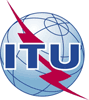 国 际 电 信 联 盟电信标准化局国 际 电 信 联 盟电信标准化局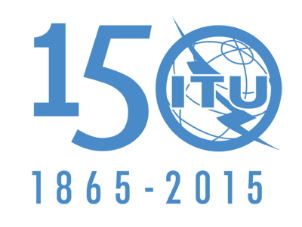 2015年9月9日，日内瓦2015年9月9日，日内瓦文号：电信标准化局第169号通函TSB Workshops/VM电信标准化局第169号通函TSB Workshops/VM致：–	国际电联各成员国主管部门；–	ITU-T部门成员；–	ITU-T部门准成员；–	国际电联学术成员致：–	国际电联各成员国主管部门；–	ITU-T部门成员；–	ITU-T部门准成员；–	国际电联学术成员联系人：Vijay MaureeVijay Mauree致：–	国际电联各成员国主管部门；–	ITU-T部门成员；–	ITU-T部门准成员；–	国际电联学术成员致：–	国际电联各成员国主管部门；–	ITU-T部门成员；–	ITU-T部门准成员；–	国际电联学术成员电话：传真：+41 22 730 5591+41 22 730 5853+41 22 730 5591+41 22 730 5853致：–	国际电联各成员国主管部门；–	ITU-T部门成员；–	ITU-T部门准成员；–	国际电联学术成员致：–	国际电联各成员国主管部门；–	ITU-T部门成员；–	ITU-T部门准成员；–	国际电联学术成员电子邮件：tsbworkshops@itu.inttsbworkshops@itu.int抄送：-	ITU-T各研究组正副主席；-	电信发展局主任；-	无线电通信局主任;-	国际电联各区域代表处主任抄送：-	ITU-T各研究组正副主席；-	电信发展局主任；-	无线电通信局主任;-	国际电联各区域代表处主任事由：有关“数字金融服务和金融包容性”的讲习班2015年12月14日，瑞士日内瓦有关“数字金融服务和金融包容性”的讲习班2015年12月14日，瑞士日内瓦有关“数字金融服务和金融包容性”的讲习班2015年12月14日，瑞士日内瓦有关“数字金融服务和金融包容性”的讲习班2015年12月14日，瑞士日内瓦This confirmation form should be sent direct to the hotel of your choice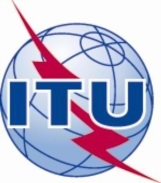 INTERNATIONAL TELECOMMUNICATION UNION